Программа: Путешествие в страну Правильной речи.Тема: День Победы.Дата: вторая половина маяПедагог: Поливанова Светлана ЮрьевнаБеседа по теме «День Победы» (см. приложение)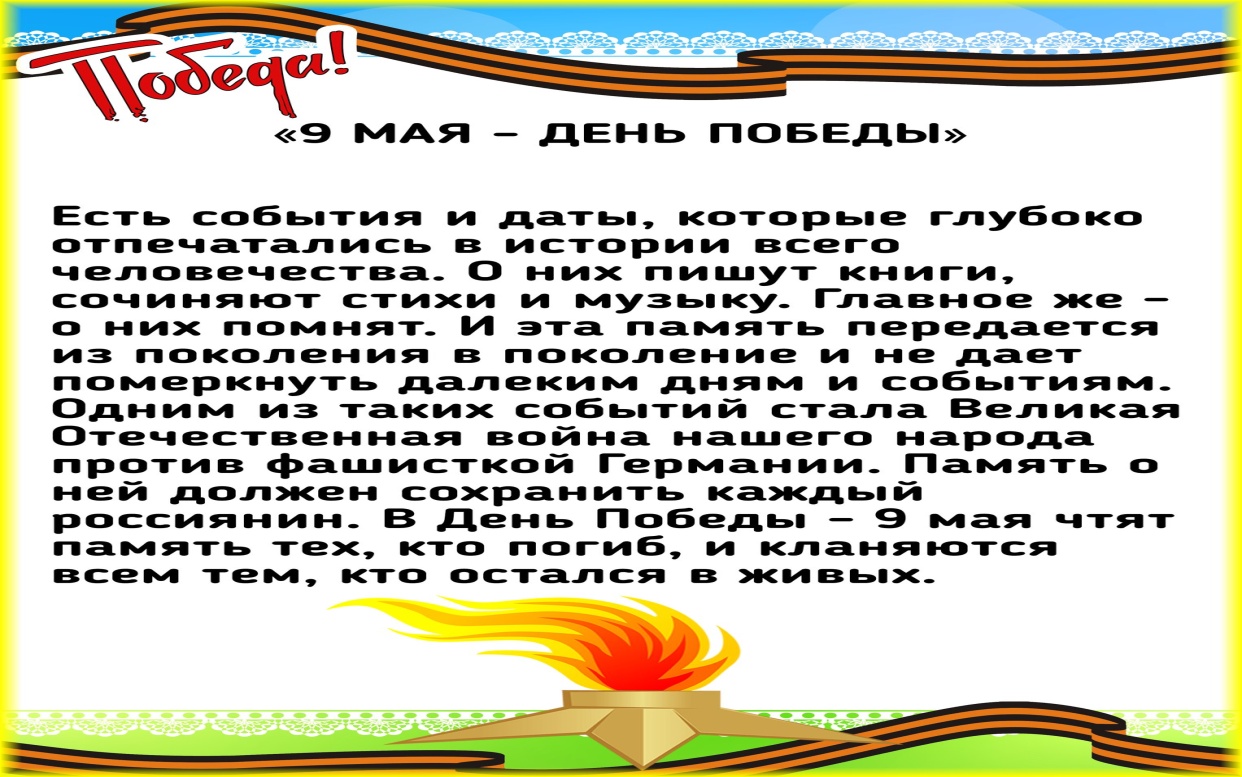 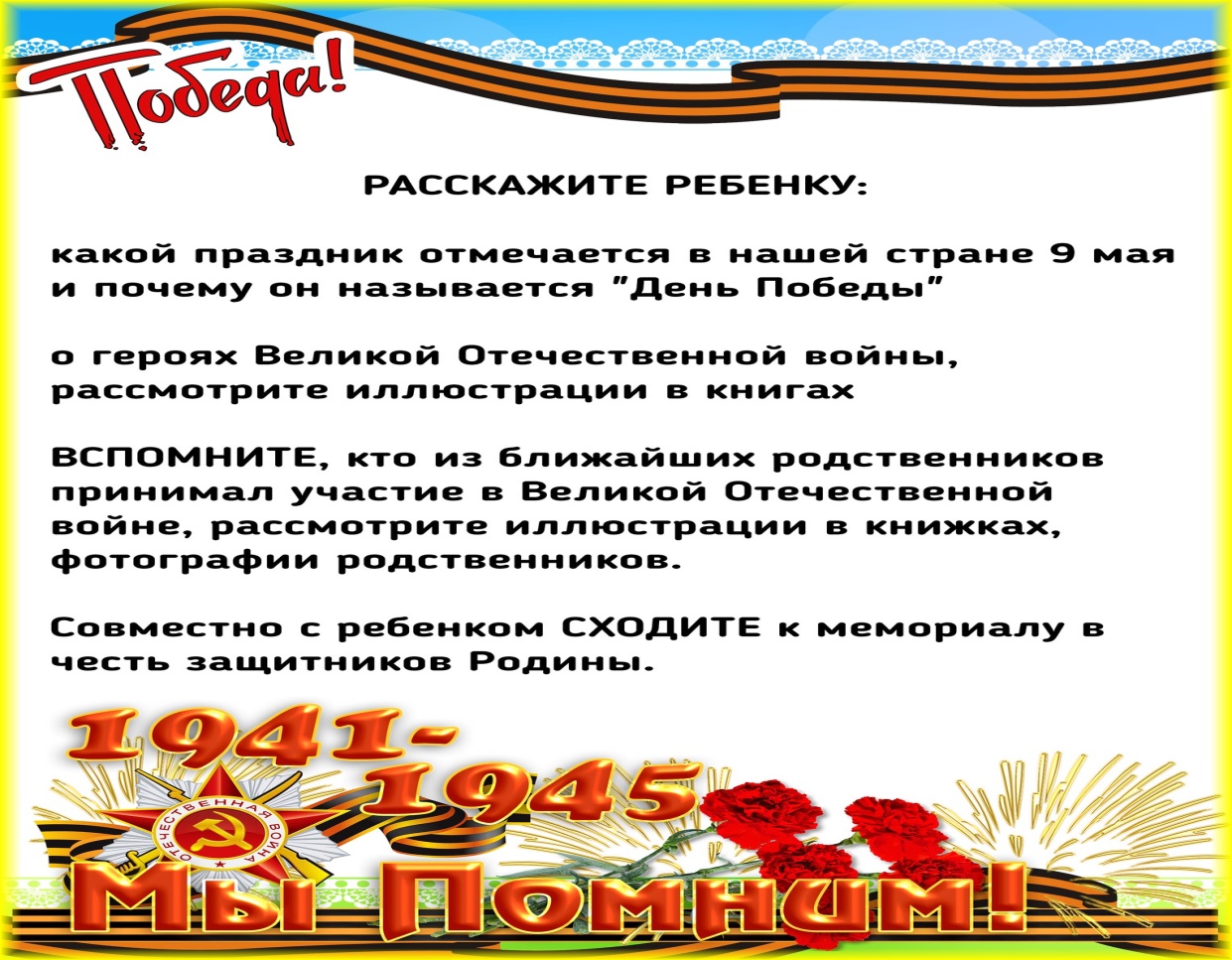 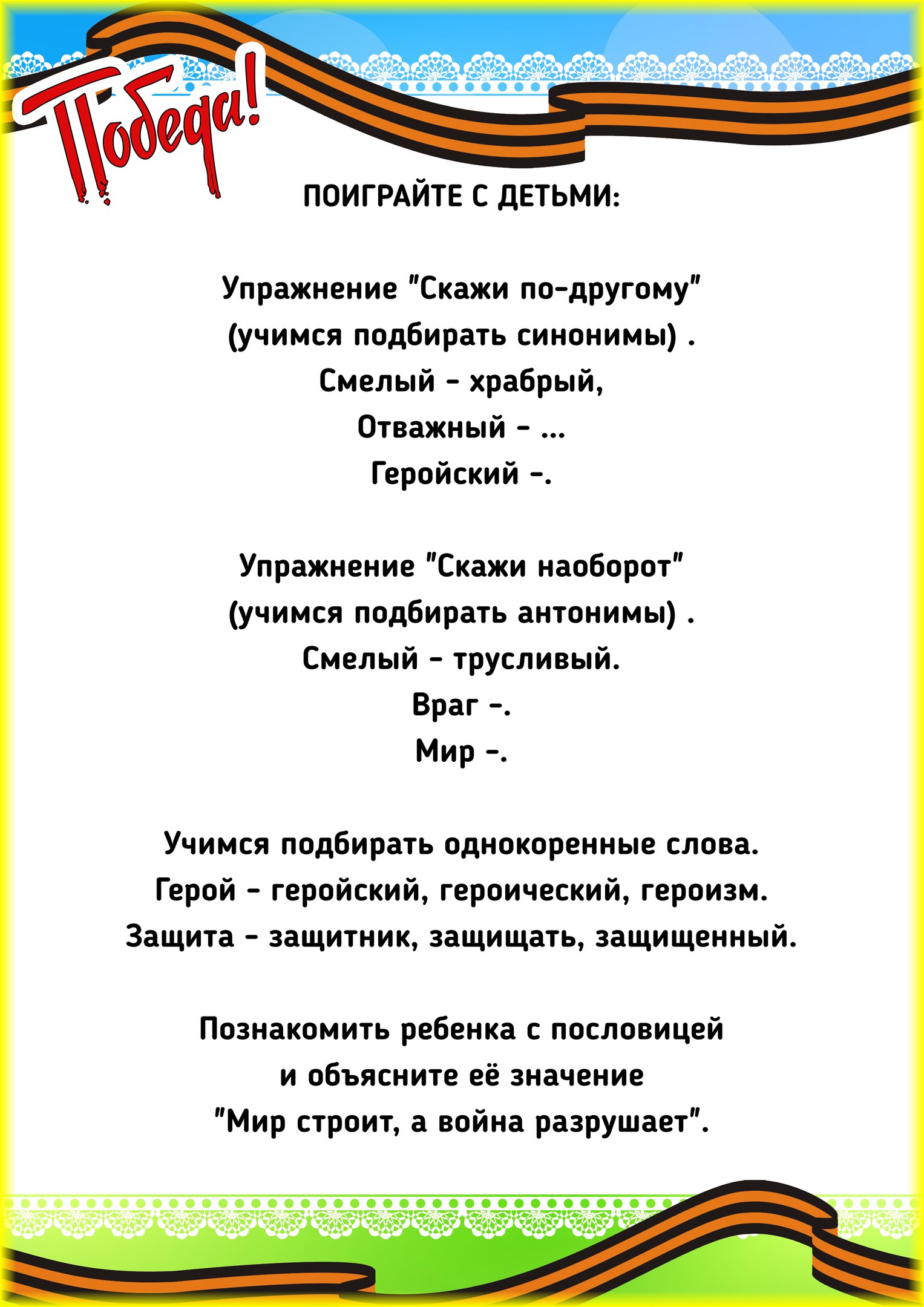 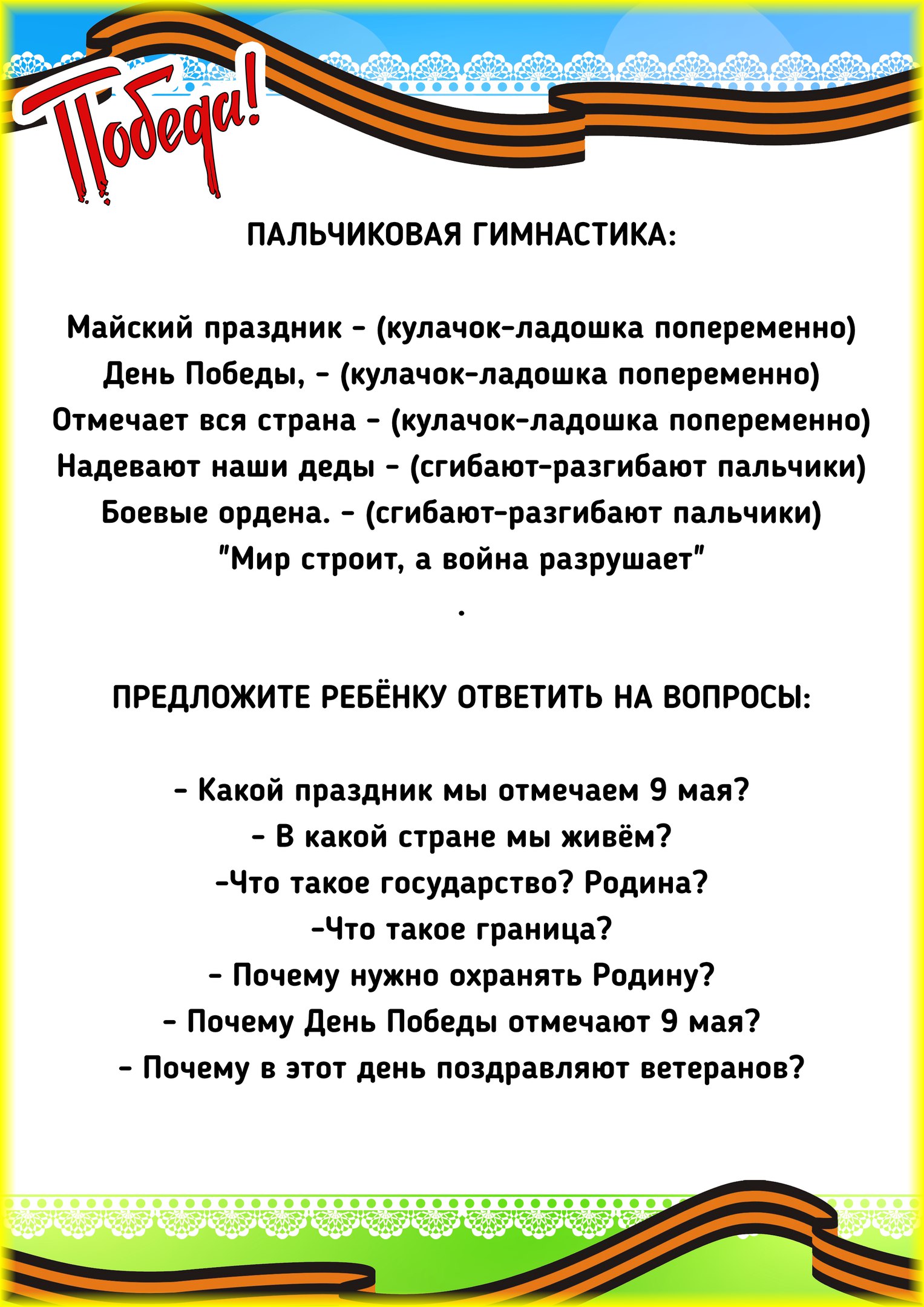 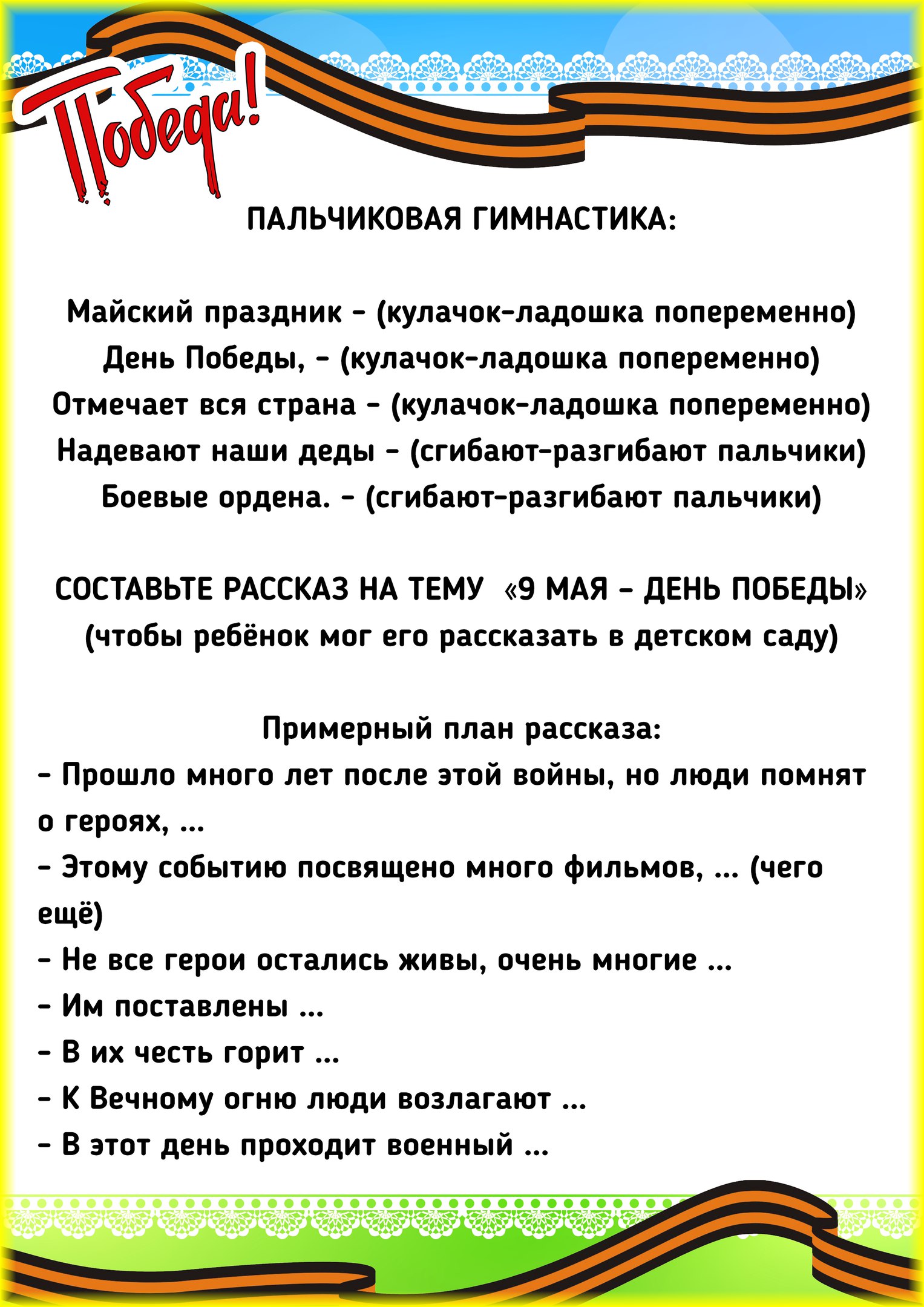 Практическая часть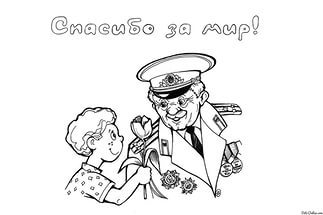 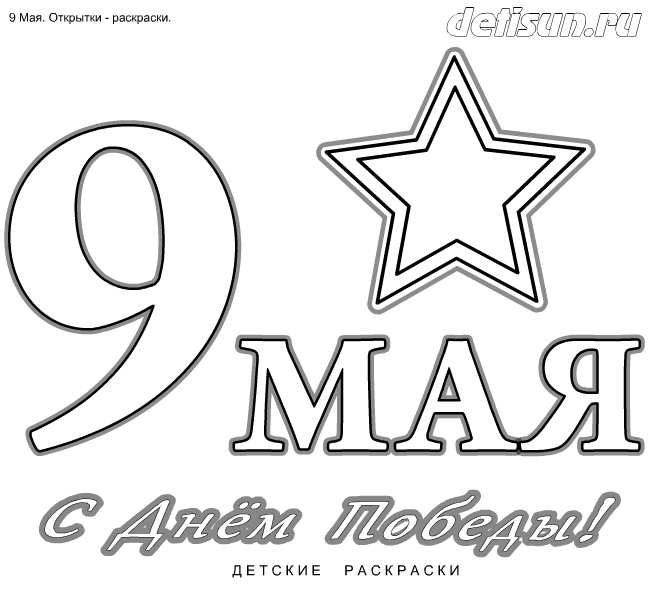 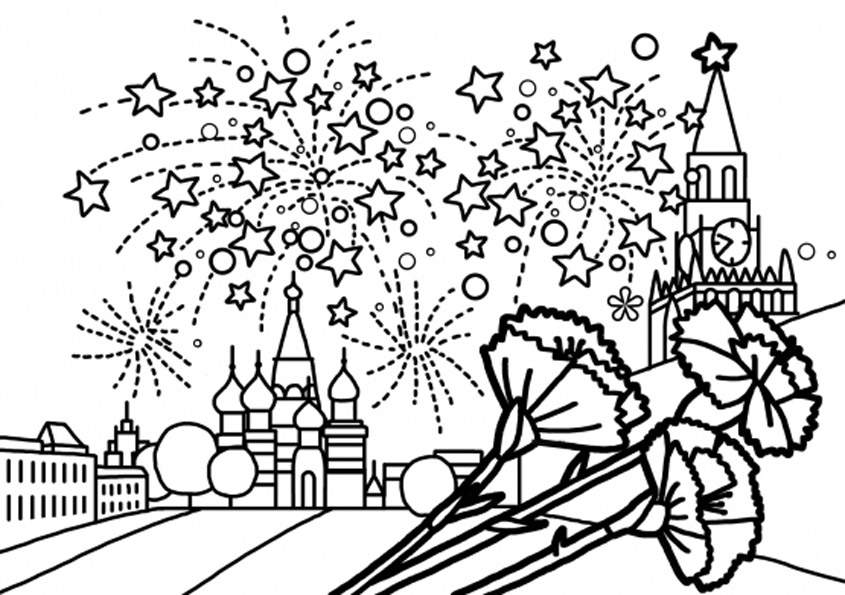 